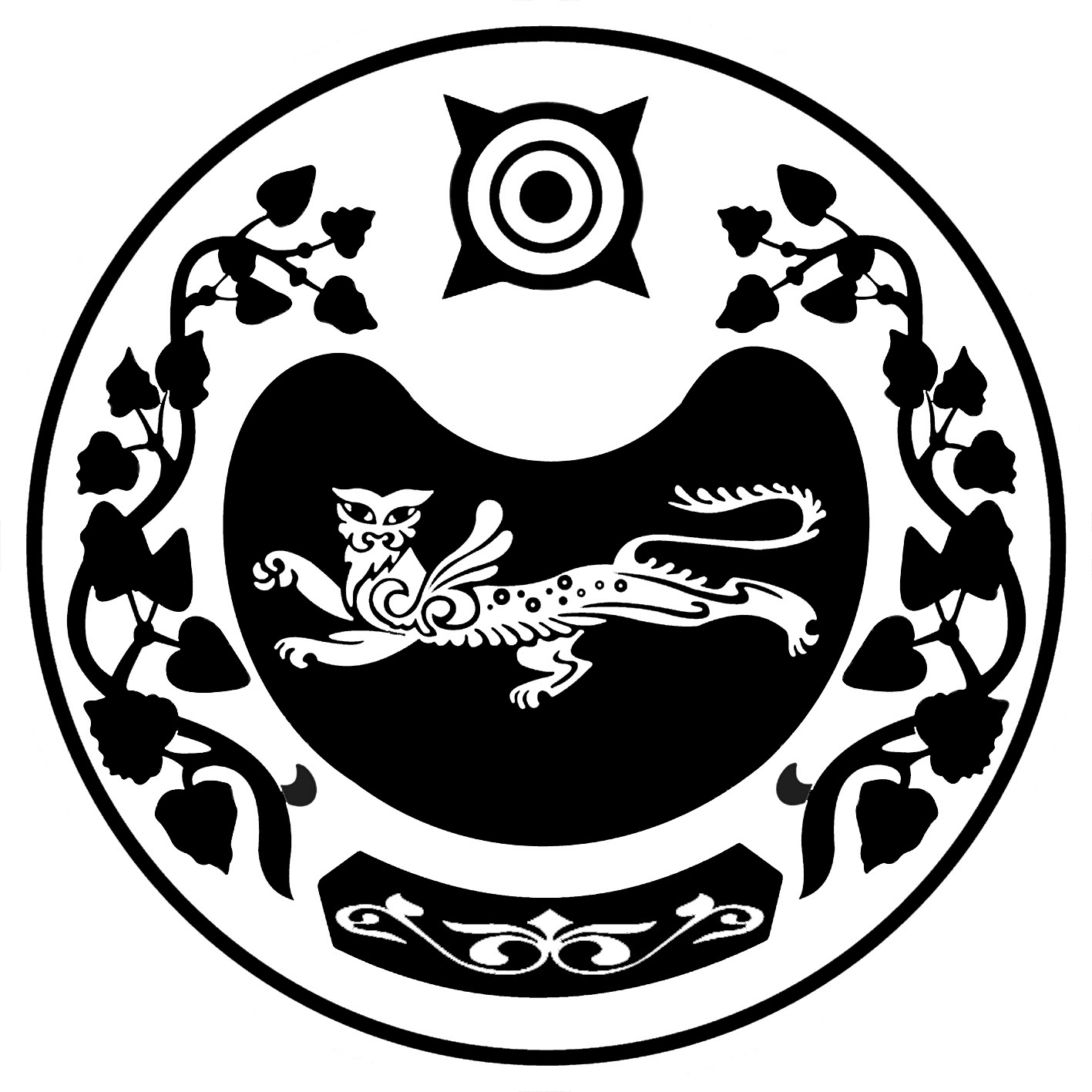 РОССИЯ ФЕДЕРАЦИЯЗЫ		   РОССИЙСКАЯ ФЕДЕРАЦИЯХАКАС РЕСПУБЛИКАЗЫ  	              РЕСПУБЛИКА ХАКАСИЯАFБАН ПИЛТIРI АЙМАFЫ	              УСТЬ-АБАКАНСКИЙ РАЙОНРАСЦВЕТ ААЛ ЧÖБIНIН		   АДМИНИСТРАЦИЯУСТАF – ПАСТАА                                   КАЛИНИНСКОГО  СЕЛЬСОВЕТА                                                 ПОСТАНОВЛЕНИЕ  от     21.02. 2018 г.      № 16 -пс. КалининоО создании комиссии по обследованию икатегорированию объектов (территорий)сферы культуры, правообладателемкоторых является МКУК «КДЦ «Центр»        Во исполнение постановления Правительства Российской Федерации от 11 февраля 2017 года № 176 «Об утверждении требований к антитеррористической защищенности объектов (территорий) в сфере культуры и формы паспорта безопасности этих объектов (территорий)» (изм. от 13.02.2018)  администрация Калининского сельсоветаПОСТАНОВЛЯЕТ:1. Создать комиссию по обследованию и категорированию объектов МКУК «КДЦ «Центр» (далее – комиссия). 2. Утвердить:Состав комиссии, согласно приложению 1;Положение о комиссии, согласно приложению 2;Перечень объектов сферы культуры, правообладателем которых является МКУК «КДЦ «Центр» согласно приложению 3;Форму акта обследования и категорирования объекта сферы культуры, правообладателем которых является МКУК «КДЦ «Центр», согласно  приложению 4.3. Назначить ответственного за обеспечение защиты служебной информации ограниченного распространения директора МКУК «КДЦ «Центр» Католикову С.М.4. Контроль исполнения настоящего постановления возложить на директора МКУК «КДЦ «Центр» Католикову С.М.5. Постановление администрации Калининского сельсовета от 15.11.2017г.      №  249–п «О создании комиссии по обследованию и категорированию объектов (территорий) в сфере культуры, расположенных на территории Калининского сельсовета» отменить.И.о. Главы Калининского сельсовета.	М.С. Медведева                                                                                 Приложение 1к  постановлению администрации        Калининского сельсовета от 21.02.2018 г. № 16 -пСостав комиссии по обследованию и категорированию объектов МКУК «КДЦ «Центр»                                                                                  Приложение 2к  постановлению администрации        Калининского сельсовета от 21.02.2018 г. № 16-пПОЛОЖЕНИЕо комиссии по обследованию и категорированию объектов (территорий)сферы культуры, правообладателем которых является МКУК «КДЦ «Центр»1. ОБЩИЕ ПОЛОЖЕНИЯКомиссия по обследованию и категорированию объектов (территорий) сферы культуры, правообладателем которых является МКУК «КДЦ «Центр»  (далее - комиссия) создается в целях установления дифференцированных требований к антитеррористической защищенности объектов (территорий) с учетом их значимости для инфраструктуры и жизнеобеспечения, степени угрозы совершения террористического акта, степени потенциальной опасности совершения и возможных последствий совершения террористического акта. Настоящее Положение о комиссии по обследованию и категорированию объектов культуры, правообладателем которых является МКУК «КДЦ «Центр» (далее - Положение) определяет цели, задачи, состав и порядок работы комиссии.Комиссия создается и упраздняется на основании Постановления главы Калининского сельсоветаПерсональный состав комиссии утверждается Постановлением главы Калининского сельсоветаКомиссия в своей деятельности руководствуется «Требованиями к антитеррористической защищенности объектов культуры», утвержденными постановлением Правительства Российской Федерации от 11 февраля 2017 года № 176 «Об утверждении требований к антитеррористической защищенности объектов (территорий) в сфере культуры и формы паспорта безопасности этих объектов (территорий)» (изм. от 13.02.2018) и настоящим Положением.2. ЗАДАЧИ КОМИССИИЗадачами комиссии являются:Обследование и категорирование объектов (территорий) в сфере культуры, правообладателем которых является МКУК «КДЦ «Центр». Оформление актов обследования и категорирования объекта (территории) сферы культуры.Составление плана необходимых мероприятий по обеспечению антитеррористической защищенности объекта (территории) и определение прогнозного размера расходов на выполнение указанных мероприятий.Составление паспорта безопасности  объекта (территории).ПОРЯДОК РАБОТЫ КОМИССИИ1. В ходе своей работы комиссия:а) проводит обследование объекта (территории) на предмет состояния его антитеррористической защищенности;б) изучает конструктивные и технические характеристики объекта (территории), организацию его функционирования, действующие меры по обеспечению безопасного функционирования объекта (территории);в) выявляет потенциально опасные участки объекта (территории), его критические элементы;г) определяет степень угрозы совершения террористического акта на объекте (территории) и возможные последствия его совершения;д) определяет категорию объекта (территории) или подтверждает (изменяет) ранее присвоенную категорию;е) определяет необходимые мероприятия по обеспечению антитеррористической защищенности объекта (территории) в зависимости от присваиваемой объекту (территории) категории, а также сроки осуществления указанных мероприятий с учетом объема планируемых работ и источников финансирования.2. Результаты работы комиссии оформляются актом обследования и категорирования объекта (территории), который является неотъемлемой частью паспорта безопасности объекта (территории).Акт обследования и категорирования объекта (территории) составляется в 2 экземплярах, подписывается всеми членами комиссии и хранится вместе с первым экземпляром паспорта безопасности объекта (территории) у руководителя объекта и со вторым экземпляром паспорта безопасности объекта у собственника объекта.В случае наличия разногласий между членами комиссии, возникших в ходе обследования объекта (территории) и составления акта обследования и категорирования объекта (территории), решение принимается большинством голосов членов комиссии. При равенстве голосов решение принимается председателем комиссии.Члены комиссии, не согласные с принятым решением, подписывают акт обследования и категорирования объекта (территории) с изложением своего особого мнения, которое приобщается к акту обследования и категорирования объекта (территории).3. В течение месяца со дня составления акта обследования и категорирования объекта культуры составляется план необходимых мероприятий по обеспечению антитеррористической защищенности объекта (территории) с учетом степени потенциальной опасности угрозы совершения террористических актов и определяется прогнозный размер расходов на выполнение указанных мероприятий.Срок завершения мероприятий по обеспечению антитеррористической защищенности объекта (территории) с учетом объема планируемых работ и прогнозного размера расходов на выполнение соответствующих мероприятий не должен превышать 2 лет со дня подписания акта обследования и категорирования объекта культуры.                                                                                 Приложение 3к  постановлению администрации        Калининского сельсовета от 21.02.2018 г. № 16 -пПеречень объектов (территорий) сферы культуры,правообладателем которых МКУК «КДЦ «Центр»,подлежащих обследованию и категорированиюПредседатель комиссии: Председатель комиссии: КатоликоваСветлана МихайловнаДиректор МКУК «КДЦ «Центр»Члены комиссииЧлены комиссииМорозов Денис НиколаевичЗам. начальника ОМВД России по Усть-Абаканскому району, подполковник полицииМедведеваМарияСергеевна Специалист 1 категории администрации Калининского сельсоветаКолодезный Анатолий АлександровичОперуполномоченный УФСБ России по РХНеволинМихаилВладимировичТехник ООО «НИК «Авангард»№п/пПолное наименование объектаАдрес объекта11.Муниципальное казенное учреждение культуры «Культурно-досуговый центр «Центр»655131 Республика Хакасия, Усть-Абаканский район, с. Калинино, ул.Школьная,58Филиал № 1 Калининский сельский дом культуры655131 Республика Хакасия, Усть-Абаканский район, с. Калинино, ул.Советская,88Филиал № 2 Чапаевский дом культуры655121 Республика Хакасия, Усть-Абаканский район, д. Чапаево, ул.Мира77а